RIO DE JANEIRO, BUZIOS E IGAZU“Río de Janeiro, Cristo Corcovado, Pan de Azucar, Búzios y Cataratas Iguazú”8 días	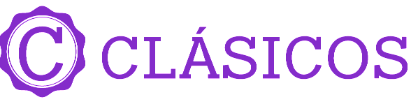 Llegadas: Diarias hasta diciembre 2024Mínimo 2 pasajerosDía 1. México – Río De JaneiroLlegada a Río de Janeiro. Recepción en el aeropuerto y traslado al hotel. Tarde libre. AlojamientoDía 2. Río De Janeiro – Excursión Cristo Corcovado y Pan de AzúcarDesayuno. El tour se inicia con la visita al Corcovado. Desde lo alto, se aprecia una linda vista de la ciudad, incluyendo la Bahía de Guanabara, las playas de la Zona Sur y la Laguna Rodrigo de Freitas. La estatua, localizada a 710 metros por encima del nivel del mar, fue inaugurada en 1931. En seguida parada para almuerzo en una típica churrasquería. Después del almuerzo, nuestro tour seguirá al centro de la ciudad donde haremos el city tour conociendo la Catedral Metropolitana, en forma de pirámide con diámetro interno de 96 metros y altura de 80 metros, seguido de visita al Pan de Azúcar, que es hecha en 2 etapas por un teleférico suspenso por cabos de acero. La primera etapa conecta la Playa Roja al Monte de la urca, localizado a 215 metros de altitud y de donde se tiene una bella vista de la Bahía de Guanabara y sus islas, del parque de Flamengo, del monte del Corcovado y el puente Río-Niterói. A partir del Monte de la Urca, comienza la segunda etapa del viaje rumbo al Monte del Pan de Azúcar a 395 metros, de donde se puede avistar, de un ángulo único, la playa de Copacabana y la Fortaleza de Santa Cruz y algunas playas de Niterói. Por la tarde regreso al hotel. Alojamiento. Día 3. Río De JaneiroDesayuno. Día libre. Sugerimos una excursión con costo adicional a la bella Ciudad de Petropolis. Alojamiento.Día 4. Río De Janeiro – BúziosDesayuno. Traslado a la ciudad de Búzios. A 190km de Río de Janeiro, se localiza la ciudad de Búzios, antiguo pueblo de pescadores y actualmente principal destino turístico del estado de Río de Janeiro y de Brasil, cuenta con unas 8 playas e innumerables alojamientos llamados "pousadas", el centro es pequeño y su principal calle es Rua das Pedras, donde en 4 cuadras se concentra una gran cantidad de restaurantes, bares y tiendas. Algunas de sus playas más populares son Azeda, Ferradura, Tartaruga, João Fernandes y Geribá. Alojamiento. Día 5. BúziosDesayuno. Día libre para disfrutar de las playas y de la ciudad. Alojamiento. Día 6. Búzios – Río De Janeiro – IguazúDesayuno. Traslado al aeropuerto de Río de Janeiro. Para tomar el vuelo con destino a Iguazú. (Vuelo no incluido). Recepción en el aeropuerto, traslado al hotel. Alojamiento. Día 7. Iguazú – Excursión Cataras de IguazúDesayuno.  Salida del hotel con destino a las Cataratas del Iguazú (lado brasileño), A los lados de la Carretera a las Cataratas, hasta el Parque Nacional del Iguazú, fundado en 1939 y declarado por la UNESCO como Patrimonio Natural de la Humanidad se aprecia la flora y fauna protegida. Por pasarelas que rodean el cañón del Río Iguazú se observan decenas de cascadas hasta llegar a los pies del Salto Floriano, que tiene acceso al ascensor ya la mirante, desde el cual se tiene una vista frontal y completa de la Garganta del Diablo. Al regreso se visita un centro de artesanía. Tarde libre. Alojamiento.Día 8. Iguazú – Sao Paulo – MéxicoDesayuno. Traslado al aeropuerto para tomar su vuelo con destino a México. Fin de los servicios. INCLUYE: Traslados aeropuerto – hotel – aeropuerto en servicio compartido.3 noches en Río de Janeiro, 2 noches en Búzios y 2 noches en Iguazú con desayunosTraslado Río – Búzios – Río en servicio compartido.Excursión Corcovado y Pan de Azúcar con almuerzo en servicio compartido.Excursión a las cataratas de Iguazú (con entrada al parque brasileño) en servicio compartido.Tarjeta Básica de asistencia al viajero No Incluye:Vuelos Internacionales e internosServicios, excursiones o comidas no especificadas.Gastos personales.Propinas a mucamas, botones, guías, chóferes. LISTA DE HOTELES (Previstos o similares)LISTA DE HOTELES (Previstos o similares)LISTA DE HOTELES (Previstos o similares)CIUDADHOTELCATRIO DE JANEIROSAVOY TWINDSOR EXCELSIORpMIRAMAR BY WINDSORSBUZIOSVILA DO SOLTCOLONNA GALAPAGOS HOTELpVILA DA SANTASFOZ DE IGUAZÚNADAI TVIVAZ DAS CATARATAS pSAMASPRECIO POR PERSONA EN USDPRECIO POR PERSONA EN USDPRECIO POR PERSONA EN USDPRECIO POR PERSONA EN USDTURISTADBLTPLSGL TERRESTRE7707301080TERRESTRE Y AÉREO117011301480PRIMERADBLTPLSGL TERRESTRE10109401460TERRESTRE Y AÉREO141013401860SUPERIORDBLTPLSGL TERRESTRE138013402180TERRESTRE Y AÉREO178017402580RUTA AEREA PROPUESTA MEX/GRU/GIG/IGU/GRU/MEXIMPUESTOS Y Q DE COMBUSTIBLE (SUJETOS A CONFIRMACIÓN): 495 USDSUPLEMENTO PASAJERO VIAJANDO SOLO: 120 USDSUPLEMENTO DESDE EL INTERIOR DEL PAÍS: CONSULTARTARIFAS SUJETAS A DISPONIBILIDAD Y CAMBIO SIN PREVIO AVISO CONSULTAR PRECIO PARA MENORVIGENCIA A DICIEMBRE 2024. (EXCEPTO NAVIDAD, FIN DE AÑO, PUENTES Y DÍAS FESTIVOS. CONSULTE SUPLEMENTOS)